Abstrakt: LMS Moodle jako nástroj elektronického vzdělávání lze využít nejen pro výukové kurzy a vzdělávací programy ve vzdělávacích organizacích, ale i jako prostředek pro seznámení zaměstnanců s prostředím firmy, interními předpisy, metodikami a návody. Ve státním podniku Vojenské lesy a statky ČR, s.p., využíváme dlouhodobě Moodle pro jednotné zpracování návodů pro zaměstnance k informačním systémům a k jednotlivým agendám.V Moodle jsou formou kurzu zpracovány metodické pokyny. Díky jednomu místu a jednotné podobě kurzů, jsou informace pro zaměstnance přístupnější a garant příslušné agendy má přehled o tom, kdo se s metodikou seznámil a kdo ne. Ke každému kurzu může garant vytvořit test, ve kterém ověří znalosti zaměstnanců, kterých se příslušná agenda týká a v návaznosti na výsledky testu, může zajistit podrobnější proškolení zaměstnanců. Cílem využití Moodle je jeho propojení s personálním systémem, naplnění standardními kurzy (např. BOZP a PO) a zpřístupnění návodů na míru k jednotlivých aplikacím nebo obecně kurzy MS Office, MS Windows atp.Klíčová slova: vzdělávání zaměstnanců organizace, návody k informačním systémům a agendám, kurzy v Moodle jako metodické pokyny pro zaměstnance VLSInformace o autoroviIng. Petr DvořákTelefon: +420 608 844 242Email: p.dvorak@vls.czZastávaná funkce: vedoucí oddělení ICT VLS ČRNázev instituce: Vojenské lesy a statky ČR, s.p.
MoodleMoot.cz 2021 
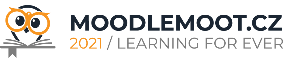 PragoData Consulting, s.r.o.Západočeská univerzita v Plzni15.-16. 9. 2021, PlzeňVzdělávání zaměstnanců VLS v LMS MoodlePetr DvořákVojenské lesy a statky ČR, s.p.p.dvorak@vls.cz 